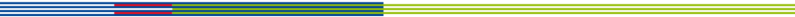 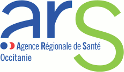 Appel à projet régional 2018 – partage de l’identité patient dans les projets numériques territoriauxAppui financier et accompagnement régional pour des projets d’échange / partage de données médicales entres systèmes d’information d’établissements sanitaires et/ou médico-sociaux d’un territoireAnnexe 1 : détails des coûts projet par établissementLe remplissage du tableau présenté page suivante est obligatoire pour que la réponse à l’appel à projets soit jugée recevable et donne donc lieu à évaluation par les équipes compétentes de l’Agence Régionale de Santé Occitanie.Un renseignement électronique est fortement souhaité par l’Agence. Merci d’éviter un remplissage manuscrit ensuite scanné.Nom du ProjetNom du ProjetNom du ProjetCas d’Usage de la candidatureCas d’Usage de la candidatureCas d’Usage de la candidature 1 – Serveur Identité GHT	 2 – Partage parcours cancer 	 3 – Partage entre ES 1 – Serveur Identité GHT	 2 – Partage parcours cancer 	 3 – Partage entre ES 1 – Serveur Identité GHT	 2 – Partage parcours cancer 	 3 – Partage entre ES 1 – Serveur Identité GHT	 2 – Partage parcours cancer 	 3 – Partage entre ES 1 – Serveur Identité GHT	 2 – Partage parcours cancer 	 3 – Partage entre ESEtablissement(s) porteur(s) du projetEtablissement(s) porteur(s) du projetEtablissement(s) porteur(s) du projetResponsable du projet numérique territorial (nom, prénom, établissement, fonction, téléphone et mail)Responsable du projet numérique territorial (nom, prénom, établissement, fonction, téléphone et mail)Responsable du projet numérique territorial (nom, prénom, établissement, fonction, téléphone et mail)Liste des partenairesListe des partenairesListe des partenairesNom et coordonnées de l’établissement partenaire (adresse, code postal, ville)Responsable local du suivi de la réponse (nom, prénom, fonction, téléphone et mail)Responsable local du suivi de la réponse (nom, prénom, fonction, téléphone et mail)Responsable local du suivi de la réponse (nom, prénom, fonction, téléphone et mail)Détail de la dépense (ex. : connexion de la GAM au SRRI, prestation de rédaction d’une charte d’IV…)Détail de la dépense (ex. : connexion de la GAM au SRRI, prestation de rédaction d’une charte d’IV…)Budget correspondant sur section d’investissement (€ TTC)Budget correspondant sur section de fonctionnement (€ TTC)Ne pas oublier d’inclure dans le dossier projet une lettre d’engagement de chaque partenaire à couvrir une part minimale de 25% des coûts assignés en auto-financement.Ne pas oublier d’inclure dans le dossier projet une lettre d’engagement de chaque partenaire à couvrir une part minimale de 25% des coûts assignés en auto-financement.Ne pas oublier d’inclure dans le dossier projet une lettre d’engagement de chaque partenaire à couvrir une part minimale de 25% des coûts assignés en auto-financement.Ne pas oublier d’inclure dans le dossier projet une lettre d’engagement de chaque partenaire à couvrir une part minimale de 25% des coûts assignés en auto-financement.Ne pas oublier d’inclure dans le dossier projet une lettre d’engagement de chaque partenaire à couvrir une part minimale de 25% des coûts assignés en auto-financement.Ne pas oublier d’inclure dans le dossier projet une lettre d’engagement de chaque partenaire à couvrir une part minimale de 25% des coûts assignés en auto-financement.Ne pas oublier d’inclure dans le dossier projet une lettre d’engagement de chaque partenaire à couvrir une part minimale de 25% des coûts assignés en auto-financement.Ne pas oublier d’inclure dans le dossier projet une lettre d’engagement de chaque partenaire à couvrir une part minimale de 25% des coûts assignés en auto-financement.Total des coûts du projetTotal des coûts du projetsur section d’investissement (€ TTC)sur section d’investissement (€ TTC)sur section d’investissement (€ TTC)sur section de fonctionnement (€ TTC)sur section de fonctionnement (€ TTC)sur section de fonctionnement (€ TTC)Tous partenaires du projetTous partenaires du projetTotal des aides sollicitéesTotal des aides sollicitéessur section d’investissement (€ TTC)sur section d’investissement (€ TTC)sur section d’investissement (€ TTC)sur section de fonctionnement (€ TTC)sur section de fonctionnement (€ TTC)sur section de fonctionnement (€ TTC)Cf. règles de délégation de crédits dans le cahier des charges ARSCf. règles de délégation de crédits dans le cahier des charges ARSRappel : le montant total des aides sollicitées ne peut excéder 75% du montant global du projet. L’attention des soumissionnaires est portée sur le fait que certains postes de coût seront financés forfaitairement. Le détail est indiqué dans le cahier des charges ARS.Rappel : le montant total des aides sollicitées ne peut excéder 75% du montant global du projet. L’attention des soumissionnaires est portée sur le fait que certains postes de coût seront financés forfaitairement. Le détail est indiqué dans le cahier des charges ARS.Rappel : le montant total des aides sollicitées ne peut excéder 75% du montant global du projet. L’attention des soumissionnaires est portée sur le fait que certains postes de coût seront financés forfaitairement. Le détail est indiqué dans le cahier des charges ARS.Rappel : le montant total des aides sollicitées ne peut excéder 75% du montant global du projet. L’attention des soumissionnaires est portée sur le fait que certains postes de coût seront financés forfaitairement. Le détail est indiqué dans le cahier des charges ARS.Rappel : le montant total des aides sollicitées ne peut excéder 75% du montant global du projet. L’attention des soumissionnaires est portée sur le fait que certains postes de coût seront financés forfaitairement. Le détail est indiqué dans le cahier des charges ARS.Rappel : le montant total des aides sollicitées ne peut excéder 75% du montant global du projet. L’attention des soumissionnaires est portée sur le fait que certains postes de coût seront financés forfaitairement. Le détail est indiqué dans le cahier des charges ARS.Rappel : le montant total des aides sollicitées ne peut excéder 75% du montant global du projet. L’attention des soumissionnaires est portée sur le fait que certains postes de coût seront financés forfaitairement. Le détail est indiqué dans le cahier des charges ARS.Rappel : le montant total des aides sollicitées ne peut excéder 75% du montant global du projet. L’attention des soumissionnaires est portée sur le fait que certains postes de coût seront financés forfaitairement. Le détail est indiqué dans le cahier des charges ARS.